15.«Обустройство нецентрализованного источника водоснабжения в д. Усть-Кожва»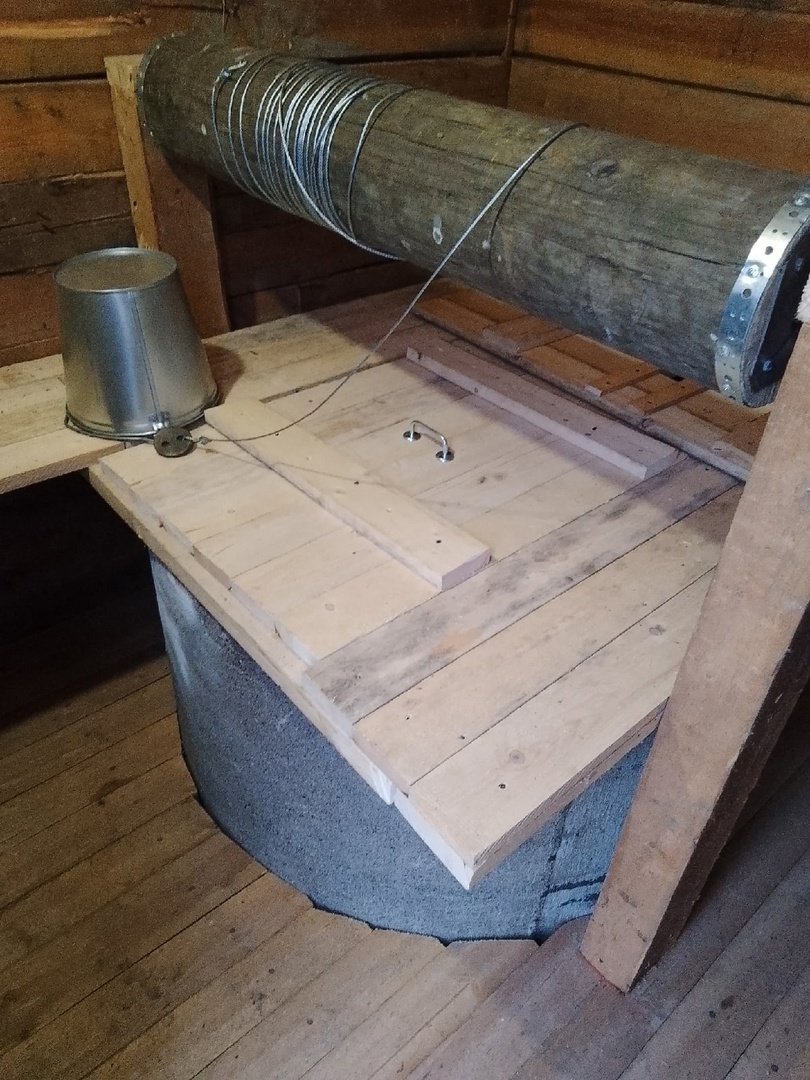 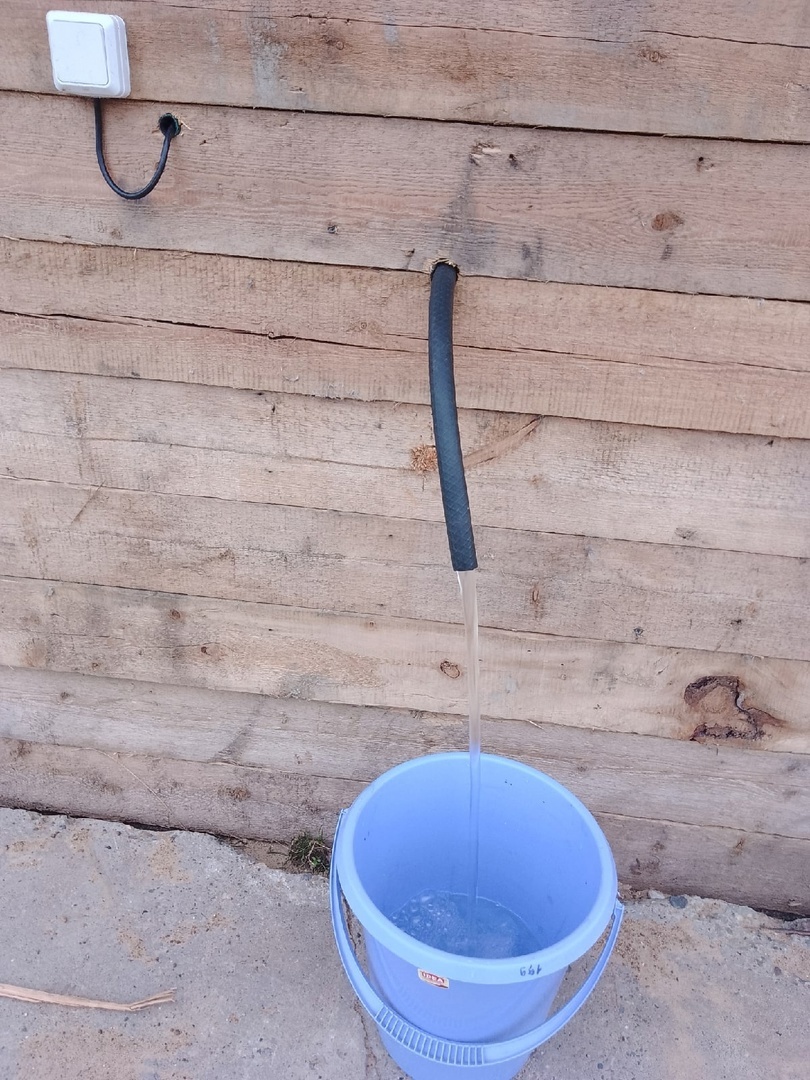 